新北市文山國民中學111學年度 七 年級第 二 學期部定課程計畫  設計者：＿陳姿頤＿一、課程類別：	    1.□國語文   2.□英語文   3.□健康與體育   4.□數學   5.□社會   6.□藝術  7.■自然科學 8.□科技  9.□綜合活動二、學習節數：每週( 3 )節，實施( 20 )週，共( 60 )節。  三、課程內涵：	四、課程架構：(自行視需要決定是否呈現)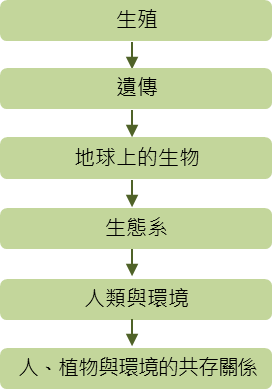 五、本學期達成之學生圖像素養指標：(每向度勾選1-2個即可)六、素養導向教學規劃：七、本課程是否有校外人士協助教學█否，全學年都沒有(以下免填)□有，部分班級，實施的班級為：___________□有，全學年實施*上述欄位皆與校外人士協助教學與活動之申請表一致總綱核心素養學習領域核心素養■ A1身心素質與自我精進■ A2系統思考與解決問題■ A3規劃執行與創新應變■ B1符號運用與溝通表達□ B2科技資訊與媒體素養□ B3藝術涵養與美感素養□ C1道德實踐與公民意識□ C2人際關係與團隊合作□ C3多元文化與國際理解自-J-A1 能應用科學知識、方法與態度於日常生活當中。自-J-A2 能將所習得的科學知識，連結到自己觀察到的自然現象及實驗數據，學習自我或團體探索證據、回應多元觀點，並能對問題、方法、資訊或數據的可信性抱持合理的懷疑態度或進行檢核，提出問題可能的解決方案。自-J-A3 具備從日常生活經驗中找出問題，並能根據問題特性、資源等因素，善用生活週遭的物品、器材儀器、科技設備及資源，規劃自然科學探究活動。自-J-B1 能分析歸納、製作圖表、使用資訊及數學運算等方法，整理自然科學資訊或數據，並利用口語、影像、文字與圖案、繪圖或實物、科學名詞、數學公式、模型等，表達探究之過程、發現與成果、價值和限制等。圖像向度素養指標素養指標素養指標素養指標陽光正向健康正向正向健康健康陽光正向健康1.關懷尊重1.身心平衡V陽光正向健康2.正面思考V2.快樂生活飛鷹宏觀卓越宏觀宏觀卓越卓越飛鷹宏觀卓越1.溝通表達V1.靈活創新V飛鷹宏觀卓越2.放眼國際2.追求榮譽碧水適性學習適性適性學習學習碧水適性學習1.欣賞接納V1.終身學習V碧水適性學習2.適性揚才2.活學活用獅子 領導勇敢領導領導勇敢勇敢獅子 領導勇敢1.解決問題V1.自信創新獅子 領導勇敢2.獨立思考V2.勇於承擔教學期程學習重點學習重點單元/主題名稱與活動內容節數教學資源/學習策略評量方式融入議題(建議至多融入3項)備註學習內容學習表現單元/主題名稱與活動內容節數教學資源/學習策略評量方式融入議題(建議至多融入3項)備註第一週2/13-18(2/13(一)開學；2/18(六)補班補課)Da-Ⅳ-4 細胞會進行細胞分裂，染色體在分裂過程中會發生變化。ai-Ⅳ-3 透過所學到的科學知識和科學探索的各種方法，解釋自然現象發生的原因，建立科學學習的自信心。tr-Ⅳ-1 能將所習得的知識正確的連結到所觀察到的自然現象及實驗數據，並推論出其中的關聯，進而運用習得的知識來解釋自己論點的正確性。第1章　生殖1‧1細胞的分裂1.知道染色體為細胞的遺傳物質，可以控制生物體遺傳特徵的表現。2.知道細胞內的染色體通常兩兩成對，大小、形狀相似，一條來自父親，一條來自母親，稱為同源染色體。3.認識細胞分裂、減數分裂，染色體在分裂過程中會發生變化。4.了解生物生殖的方式可分為有性生殖和無性生殖。無性生殖不需經過配子結合，而有性生殖則需經過配子形成和受精作用的過程。31.投影片、投影機。1.口頭評量2.紙筆評量【性別平等教育】性J1 接納自我與尊重他人的性傾向、性別特質與性別認同。【閱讀素養教育】閱J4 除紙本閱讀之外，依學習需求選擇適當的閱讀媒材，並了解如何利用適當的管道獲得文本資源。□實施跨領域或跨科目協同教學(需另申請授課鐘點費)1.協同科目： ＿       ＿ 2.協同節數：＿      ＿＿第二週2/20~2/24(2/21(二)-22(三)九年級複習考)Ga-Ⅳ-1 生物的生殖可分為有性生殖與無性生殖，有性生殖產生的子代其性狀和親代差異較大。pe-Ⅳ-2 能正確安全操作適合學習階段的物品、器材儀器、科技設備及資源。能進行客觀的質性觀察或數值量測並詳實記錄。pc-Ⅳ-2 能利用口語、影像（例如：攝影、錄影）、文字與圖案、繪圖或實物、科學名詞、數學公式、模型或經教師認可後以報告或新媒體形式表達完整之探究過程、發現與成果、價值、限制和主張等。視需要，並能摘要描述主要過程、發現和可能的運用。ai-Ⅳ-2 透過與同儕的討論，分享科學發現的樂趣。ai-Ⅳ-3 透過所學到的科學知識和科學探索的各種方法，解釋自然現象發生的原因，建立科學學習的自信心。第1章　生殖1‧2無性生殖1.知道無性生殖的方式包括出芽生殖、分裂生殖、斷裂生殖、孢子繁殖、營養器官繁殖和組織培養。2.了解有性生殖和無性生殖的差異，以及兩者在物種延續上的意義。3.藉由實驗1‧2探討植物的營養器官繁殖。31.投影片、投影機。2.行營養器官繁殖的植物（教師請於上課前的一個月栽種）。3.薄荷、落地生根葉片。4.預約實驗室。1.口頭評量2.紙筆評量【品德教育】品EJU1 尊重生命。【閱讀素養教育】閱J8 在學習上遇到問題時，願意尋找課外資料，解決困難。第三週3/1~3/3(2/27(一)彈性放假；2/28(二)放假一天)Ga-Ⅳ-1 生物的生殖可分為有性生殖與無性生殖，有性生殖產生的子代其性狀和親代差異較大。Db-Ⅳ-4 生殖系統（以人體為例）能產生配子進行有性生殖，並且有分泌激素的功能。Db-Ⅳ-7 花的構造中，雄蕊的花藥可產生花粉粒，花粉粒內有精細胞；雌蕊的子房內有胚珠，胚珠內有卵細胞。pe-Ⅳ-2 能正確安全操作適合學習階段的物品、器材儀器、科技設備及資源。能進行客觀的質性觀察或數值量測並詳實記錄。pc-Ⅳ-2 能利用口語、影像（例如：攝影、錄影）、文字與圖案、繪圖或實物、科學名詞、數學公式、模型或經教師認可後以報告或新媒體形式表達完整之探究過程、發現與成果、價值、限制和主張等。視需要，並能摘要描述主要過程、發現和可能的運用。ai-Ⅳ-2 透過與同儕的討論，分享科學發現的樂趣。ai-Ⅳ-3 透過所學到的科學知識和科學探索的各種方法，解釋自然現象發生的原因，建立科學學習的自信心。an-Ⅳ-1 察覺到科學的觀察、測量和方法是否具有正當性，是受到社會共同建構的標準所規範。第1章　生殖1‧3有性生殖1.生物進行有性生殖時，需經過配子形成和受精作用的過程，以維持子代染色體數目與親代相同。2.雄配子和雌配子結合過程，稱為受精作用。動物受精方式包括體外受精和體內受精。3.有些行有性生殖的動物，會表現求偶、交配、護卵和育幼等行為。4.生物行無性生殖時，其後代的特徵幾乎和親代一樣。5.在有性生殖的過程中，經過配子的形成及受精作用，使染色體重新配對、組合，造成子代個體間的差異，提高子代在多變環境中的生存機會。31.電腦、投影片、投影機。2.雞蛋，其他動物卵的實體（例如青蛙卵）或照片。1.口頭評量2.紙筆評量【品德教育】品EJU1 尊重生命。【閱讀素養教育】閱J8 在學習上遇到問題時，願意尋找課外資料，解決困難。第四週3/6~3/10Ga-Ⅳ-1 生物的生殖可分為有性生殖與無性生殖，有性生殖產生的子代其性狀和親代差異較大。Db-Ⅳ-4 生殖系統（以人體為例）能產生配子進行有性生殖，並且有分泌激素的功能。Db-Ⅳ-7 花的構造中，雄蕊的花藥可產生花粉粒，花粉粒內有精細胞；雌蕊的子房內有胚珠，胚珠內有卵細胞。pe-Ⅳ-2 能正確安全操作適合學習階段的物品、器材儀器、科技設備及資源。能進行客觀的質性觀察或數值量測並詳實記錄。pc-Ⅳ-2 能利用口語、影像（例如：攝影、錄影）、文字與圖案、繪圖或實物、科學名詞、數學公式、模型或經教師認可後以報告或新媒體形式表達完整之探究過程、發現與成果、價值、限制和主張等。視需要，並能摘要描述主要過程、發現和可能的運用。ai-Ⅳ-2 透過與同儕的討論，分享科學發現的樂趣。ai-Ⅳ-3 透過所學到的科學知識和科學探索的各種方法，解釋自然現象發生的原因，建立科學學習的自信心。第1章　生殖1‧3有性生殖1.被子植物的生殖器官包括花、果實和種子。認識典型的花的構造。2.花的構造中，雄蕊的花藥可產生花粉粒，花粉粒內有精細胞；雌蕊的子房內有胚珠，胚珠內有卵細胞。3.認識被子植物行有性生殖的過程。4.被子植物藉由空氣、昆蟲或鳥類等方式授粉，授粉後胚珠可形成種子，子房可形成果實。5.觀察不同植物的雌雄蕊差異，探討花的構造和授粉間的關聯，如：蟲媒花和風媒花的差異。6.觀察並了解開花植物的生殖器官，及不同植物的花粉具有不同的形態。31.投影片、投影機。2.盛開的花朵（例如劍蘭、百合等）。3.複式顯微鏡、解剖顯微鏡（或放大鏡）。4.預約實驗室。1.口頭評量2.紙筆評量【性別平等教育】性J1 接納自我與尊重他人的性傾向、性別特質與性別認同。【品德教育】品EJU1 尊重生命。【閱讀素養教育】閱J8 在學習上遇到問題時，願意尋找課外資料，解決困難。第五週3/13~3/17Ga-Ⅳ-6 孟德爾遺傳研究的科學史。ti-Ⅳ-1 能依據已知的自然科學知識概念，經由自我或團體探索與討論的過程，想像當使用的觀察方法或實驗方法改變時，其結果可能產生的差異；並能嘗試在指導下以創新思考和方法得到新的模型、成品或結果。tr-Ⅳ-1 能將所習得的知識正確的連結到所觀察到的自然現象及實驗數據，並推論出其中的關聯，進而運用習得的知識來解釋自己論點的正確性。ai-Ⅳ-3 透過所學到的科學知識和科學探索的各種方法，解釋自然現象發生的原因，建立科學學習的自信心。an-Ⅳ-3 體察到不同性別、背景、族群科學家們具有堅毅、嚴謹和講求邏輯的特質，也具有好奇心、求知慾和想像力。第2章　遺傳2‧1解開遺傳的奧祕1.了解生物的性狀是指生物體的構造或生理特性，並可遺傳給子代。2.由親代經生殖作用將性狀的特徵傳給子代的過程，稱為遺傳。3.由孟德爾進行豌豆高莖、矮莖試驗的實驗設計和結果，了解控制生物遺傳性狀的遺傳因子有顯性和隱性之分，知道遺傳因子的組合和性狀表現的相互關係。4.了解基因是控制性狀表現的基本單位。5.同源染色體上相對位置的等位基因組合型式稱為基因型；個體性狀所表現的特徵則稱為表現型。6.了解遺傳概念和棋盤方格法。31.投影片、投影機。1.口頭評量2.紙筆評量【人權教育】人J5 了解社會上有不同的群體和文化，尊重並欣賞其差異。人J6 正視社會中的各種歧視，並採取行動來關懷與保護弱勢。第六週3/20~3/25(3/25(六)補班補課)Ga-Ⅳ-2 人類的性別主要由性染色體決定。Ga-Ⅳ-3 人類的ABO血型是可遺傳的性狀。Ga-Ⅳ-4 遺傳物質會發生變異，其變異可能造成性狀的改變，若變異發生在生殖細胞可遺傳到後代。ti-Ⅳ-1 能依據已知的自然科學知識概念，經由自我或團體探索與討論的過程，想像當使用的觀察方法或實驗方法改變時，其結果可能產生的差異；並能嘗試在指導下以創新思考和方法得到新的模型、成品或結果。tr-Ⅳ-1 能將所習得的知識正確的連結到所觀察到的自然現象及實驗數據，並推論出其中的關聯，進而運用習得的知識來解釋自己論點的正確性。ai-Ⅳ-3 透過所學到的科學知識和科學探索的各種方法，解釋自然現象發生的原因，建立科學學習的自信心。ah-Ⅳ-1 對於有關科學發現的報導，甚至權威的解釋（例如：報章雜誌的報導或書本上的解釋），能抱持懷疑的態度，評估其推論的證據是否充分且可信賴。ah-Ⅳ-2 應用所學到的科學知識與科學探究方法，幫助自己做出最佳的決定。an-Ⅳ-2 分辨科學知識的確定性和持久性，會因科學研究的時空背景不同而有所變化。第2章　遺傳2‧2人類的遺傳、2‧3突變1.控制ABO血型的基因有IA、IB、i三種等位基因，其中IA、IB為顯性，i為隱性，等位基因兩兩配對的結果，會有不同的血型。2.知道血型的遺傳模式，推算親代和子代的血型關係。3.人類細胞內有23對染色體，其中一對能決定個體的性別，稱為性染色體。4.女性的性染色體以XX表示；男性的性染色體以XY表示。減數分裂後，精子的性染色體有兩種型式，一種為X，另一種為Y；而卵只有一種型式X。人類子代的性別由父方決定。5.遺傳物質發生變異的情形，稱為突變。6.突變可能導致性狀的改變,例如白化症。7.基因在自然界會自行發生突變，但機率非常低。基因接觸某些物理因子或化學物質，會使突變發生的機率大增。8.發生在生殖細胞的突變，才有可能將突變的性狀遺傳給子代。9.突變通常對生物體有害，但人類可篩選有利的突變於育種上。10.人類來自遺傳的疾病，稱為遺傳性疾病；其原因可能是基因突變或染色體數目異常。11.家族中若有遺傳性疾病史，其成員應至醫院接受遺傳諮詢。31.投影片、投影機。2.黑、白圍棋子3.標籤紙1.口頭評量2.紙筆評量【性別平等教育】性J2 釐清身體意象的性別迷思。性J4 認識身體自主權相關議題，維護自己與尊重他人的身體自主權。性J12 省思與他人的性別權力關係，促進平等與良好的互動。【人權教育】人J5 了解社會上有不同的群體和文化，尊重並欣賞其差異。人J6 正視社會中的各種歧視，並採取行動來關懷與保護弱勢。第七週.3/27~3/31(預計段考週)Ga-Ⅳ-5 生物技術的進步，有助於解決農業、食品、能源、醫藥，以及環境相關的問題，但也可能帶來新問題。Ma-Ⅳ-1 生命科學的進步，有助於解決社會中發生的農業、食品、能源、醫藥，以及環境相關的問題。Mb-Ⅳ-1 生物技術的發展是為了因應人類需求，運用跨領域技術來改造生物。發展相關技術的歷程中，也應避免對其他生物以及環境造成過度的影響。tc-Ⅳ-1 能依據已知的自然科學知識與概念，對自己蒐集與分類的科學數據，抱持合理的懷疑態度，並對他人的資訊或報告，提出自己的看法或解釋。pc-Ⅳ-2 能利用口語、影像（例如：攝影、錄影）、文字與圖案、繪圖或實物、科學名詞、數學公式、模型或經教師認可後以報告或新媒體形式表達完整之探究過程、發現與成果、價值、限制和主張等。視需要，並能摘要描述主要過程、發現和可能的運用。ah-Ⅳ-1 對於有關科學發現的報導，甚至權威的解釋（例如：報章雜誌的報導或書本上的解釋），能抱持懷疑的態度，評估其推論的證據是否充分且可信賴。ah-Ⅳ-2 應用所學到的科學知識與科學探究方法，幫助自己做出最佳的決定。an-Ⅳ-2 分辨科學知識的確定性和持久性，會因科學研究的時空背景不同而有所變化。第2章　遺傳2‧4生物技術的應用【第一次評量週】1.生物科技是指人類運用操控生物的方法來提供生物產品，以改善生活的技術。2.基因轉殖是指將不同來源的基因組成重組DNA，再移入另一細胞內。3.生物複製也是生物科技的一種，桃莉羊是第一頭複製的哺乳類動物。4.遺傳工程和生物複製的技術可應用在醫療、農業、畜牧業或觀賞上。5.以議題探討方式了解利用生物科技時應考量其可能發生的隱憂(法律、倫理、社會及生態等隱憂)。6.人類從自然變異中篩選具有符合人們需要的個體，逐代繁衍篩選，稱為人擇。7.人類可以人擇的方式進行品種改良。31.請同學於課前先蒐集有關遺傳工程、生物技術應用的例子與可能衍生問題的資料。1.口頭評量2.紙筆評量【科技教育】科E1 了解平日常見科技產品的用途與運作方式。【閱讀素養教育】閱J7 小心求證資訊來源，判讀文本知識的正確性。閱J10 主動尋求多元的詮釋，並試著表達自己的想法。線上教學第八週4/6~4/7(4/3(一)彈性放假；4/4(二)兒童節放假；4/5(三)民族掃墓節放假)Gb-Ⅳ-1 從地層中發現的化石，可以知道地球上曾經存在許多的生物，但有些生物已經消失了，例如：三葉蟲、恐龍等。tr-Ⅳ-1 能將所習得的知識正確的連結到所觀察到的自然現象及實驗數據，並推論出其中的關聯，進而運用習得的知識來解釋自己論點的正確性。po-Ⅳ-2 能辨別適合科學探究或適合以科學方式尋求解決的問題（或假說），並能依據觀察、蒐集資料、閱讀、思考、討論等，提出適宜探究之問題。ai-Ⅳ-3 透過所學到的科學知識和科學探索的各種方法，解釋自然現象發生的原因，建立科學學習的自信心。an-Ⅳ-2 分辨科學知識的確定性和持久性，會因科學研究的時空背景不同而有所變化。第3章　地球上的生物3‧1持續改變的生命1.古代生物遺體被掩埋在岩層中，經漫長時間的複雜作用後形成化石。2.介紹各種化石，並說明化石的重要性。化石是說明生物演化的最直接證據。藉由化石，我們可以知道過去曾生存在地球上的生物形態、構造、演化過程和環境變遷等訊息。3.認識地球歷史上的代表性化石：三葉蟲、恐龍、菊石、哺乳類等化石。4.介紹馬的構造演變。31.投影片、投影機。2.世界地圖或地球儀。3.準備化石標本、照片或相關書籍。1.口頭評量2.實作評量3.紙筆評量【資訊教育】資E2 使用資訊科技解決生活中簡單的問題。【閱讀素養教育】閱J3 理解學科知識內的重要詞彙的意涵，並懂得如何運用該詞彙與他人進行溝通。閱J4 除紙本閱讀之外，依學習需求選擇適當的閱讀媒材，並了解如何利用適當的管道獲得文本資源。第九週4/10~4/14Gc-Ⅳ-1 依據生物形態與構造的特徵，可以將生物分類。ai-Ⅳ-1 動手實作解決問題或驗證自己想法，而獲得成就感。ai-Ⅳ-2 透過與同儕的討論，分享科學發現的樂趣。ai-Ⅳ-3 透過所學到的科學知識和科學探索的各種方法，解釋自然現象發生的原因，建立科學學習的自信心。an-Ⅳ-3 體察到不同性別、背景、族群科學家們具有堅毅、嚴謹和講求邏輯的特質，也具有好奇心、求知慾和想像力。第3章　地球上的生物3‧2生物的命名與分類1.二名法的原則：學名(屬名+種小名)。2.分類階層(界門綱目科屬種)與種的定義。3.生物分為五大界：原核生物界、原生生物界、真菌界、植物界、動物界。4.病毒的特性與病毒對人類的影響。5.二分檢索表的製作與使用。31.電腦、錄放影機、電視機、投影機。2.生物的圖片。3.預約實驗室。1.口頭評量2.實作評量3.紙筆評量【資訊教育】資E2 使用資訊科技解決生活中簡單的問題。【閱讀素養教育】閱J3 理解學科知識內的重要詞彙的意涵，並懂得如何運用該詞彙與他人進行溝通。閱J4 除紙本閱讀之外，依學習需求選擇適當的閱讀媒材，並了解如何利用適當的管道獲得文本資源。第十週4/17~4/21(4/20(四)-21(五)九年級複習考)Gc-Ⅳ-1 依據生物形態與構造的特徵，可以將生物分類。Gc-Ⅳ-3 人的體表和體內有許多微生物，有些微生物對人體有利，有些則有害。ai-Ⅳ-2 透過與同儕的討論，分享科學發現的樂趣。ai-Ⅳ-3 透過所學到的科學知識和科學探索的各種方法，解釋自然現象發生的原因，建立科學學習的自信心。第3章　地球上的生物3‧3原核生物與原生生物、3‧4真菌界1.原核生物構造與特徵以及對人類的影響。2.原生生物界依照營養方式可分為原生動物、藻類、原生菌類。3.真菌界生物通稱為真菌，有細胞壁但不具葉綠體，從活生物或生物遺體吸收養分維生。4.真菌在人類生活上的應用有食品藥物等等。31.電腦、錄放影機、電視機、投影機。2.生物的圖片。1.口頭評量2.實作評量3.紙筆評量【資訊教育】資E2 使用資訊科技解決生活中簡單的問題。【閱讀素養教育】閱J5 活用文本，認識並運用滿足基本生活需求所使用之文本。閱J8 在學習上遇到問題時，願意尋找課外資料，解決困難。第十一週4/24~4/28Gc-Ⅳ-1 依據生物形態與構造的特徵，可以將生物分類。pe-Ⅳ-2 能正確安全操作適合學習階段的物品、器材儀器、科技設備及資源。能進行客觀的質性觀察或數值量測並詳實記錄。ai-Ⅳ-2 透過與同儕的討論，分享科學發現的樂趣。ah-Ⅳ-2 應用所學到的科學知識與科學探究方法，幫助自己做出最佳的決定。第3章　地球上的生物3‧5植物界1.植物具細胞壁，大多含葉綠體可行光合作用。2.以擴散作用運送物質，沒有維管束的植物稱為無維管束植物。演化出維管束的植物稱為維管束植物。3.蘚苔植物沒有維管束和根、莖、葉的分化，生活在潮溼環境。4.蕨類植物具有維管束和根、莖、葉的分化。成熟葉的背面有孢子囊堆。5.種子植物具種子和花粉管，可在陸地乾燥環境中繁衍下一代，為陸地上分布最廣的植物。6.毬果是裸子植物的生殖器官。7.花是被子植物的生殖器官。被子植物種子外有果實保護，生存較優勢。8.雙子葉植物與單子葉植物在子葉數目、根的形式、維管束排列、形成層、葉脈形狀、花瓣數目的差異。9.藉由實際觀察，了解蕨類植物的外形、構造及孢子的形狀。31.準備不同的蕨類植物。2.實驗所需器材。3.預約實驗室。1.口頭評量2.實作評量3.紙筆評量【資訊教育】資E2 使用資訊科技解決生活中簡單的問題。【戶外教育】戶J1 善用教室外、戶外及校外教學，認識臺灣環境並參訪自然及文化資產，如國家公園、國家風景區及國家森林公園等。【品德教育】品EJU1 尊重生命。第十二週5/1~5/5(預計九年級2段考)Gc-Ⅳ-1 依據生物形態與構造的特徵，可以將生物分類。ai-Ⅳ-2 透過與同儕的討論，分享科學發現的樂趣。ai-Ⅳ-3 透過所學到的科學知識和科學探索的各種方法，解釋自然現象發生的原因，建立科學學習的自信心。第3章　地球上的生物3‧6動物界1.不具有脊椎的動物分類與特徵：介紹刺絲胞動物門、扁形動物門、軟體動物門、環節動物門、節肢動物門、棘皮動物門的基本特徵與代表物種。31.投影片、電腦、投影機。2.各種動物的圖片。1.口頭評量2.實作評量3.紙筆評量【海洋教育】海J16 認識海洋生物資源之種類、用途、復育與保育方法。【生涯規劃教育】涯J5 探索性別與生涯規劃的關係。涯J8 工作/教育環境的類型與現況。【環境教育】環J2 了解人與周遭動物的互動關係，認識動物需求，並關切動物福利。第十三週5/8~5/12Fc-Ⅳ-1 生物圈內含有不同的生態系。生態系的生物因子，其組成層次由低到高為個體、族群、群集。Lb-Ⅳ-1 生態系中的非生物因子會影響生物的分布與生存，環境調查時常需檢測非生物因子的變化。Gc-Ⅳ-1 依據生物形態與構造的特徵，可以將生物分類。Gc-Ⅳ-2 地球上有形形色色的生物，在生態系中擔任不同的角色，發揮不同的功能，有助於維持生態系的穩定。La-Ⅳ-1 隨著生物間、生物與環境間的交互作用，生態系中的結構會隨時間改變，形成演替現象。INc-Ⅳ-6 從個體到生物圈是組成生命世界的巨觀尺度。tr-Ⅳ-1 能將所習得的知識正確的連結到所觀察到的自然現象及實驗數據，並推論出其中的關聯，進而運用習得的知識來解釋自己論點的正確性。tc-Ⅳ-1 能依據已知的自然科學知識與概念，對自己蒐集與分類的科學數據，抱持合理的懷疑態度，並對他人的資訊或報告，提出自己的看法或解釋。tm-Ⅳ-1 能從實驗過程、合作討論中理解較複雜的自然界模型，並能評估不同模型的優點和限制，進能應用在後續的科學理解或生活。pa-Ⅳ-1 能分析歸納、製作圖表、使用資訊及數學等方法，整理資訊或數據。pa-Ⅳ-2 能運用科學原理、思考智能、數學等方法，從（所得的）資訊或數據，形成解釋、發現新知、獲知因果關係、解決問題或是發現新的問題。並能將自己的探究結果和同學的結果或其他相關的資訊比較對照，相互檢核，確認結果。ai-Ⅳ-2 透過與同儕的討論，分享科學發現的樂趣。ai-Ⅳ-3 透過所學到的科學知識和科學探索的各種方法，解釋自然現象發生的原因，建立科學學習的自信心。第3章　地球上的生物、第4章　生態系3‧6動物界、4‧1生物生存的環境【第二次評量週】1.脊椎動物的分類與特徵：魚類、兩生類、爬蟲類、鳥類、哺乳類介紹基本特徵與代表物種。2.了解生物圈的定義與範圍。3.生態系包含環境與生物。4.組成生態系的層次由大到小依序為：個體、族群、群集(群落)、生態系。5.知道估計生物族群大小的方法。6.了解族群的變化與估計方法。7.在生態系中，族群大小的變化稱為演替或消長。31.投影片、電腦、投影機。2.生物的圖片資料或簡報檔。3.實驗所需器材。4.地球儀。5.生態系的相關資料。6.預約實驗室。1.口頭評量2.實作評量3.紙筆評量【環境教育】環J2 了解人與周遭動物的互動關係，認識動物需求，並關切動物福利。【戶外教育】戶J2 擴充對環境的理解，運用所學的知識到生活當中，具備觀察、描述、測量、紀錄的能力。第十四週5/15~5/19(預計七、八年級2段考)(5/20(六)-21(日)教育會考)Bd-Ⅳ-1 生態系中的能量來源是太陽，能量會經由食物鏈在不同生物間流轉。Bd-Ⅳ-3 生態系中，生產者、消費者和分解者共同促成能量的流轉和物質的循環。Bd-Ⅳ-2 在生態系中，碳元素會出現在不同的物質中（例如：二氧化碳、葡萄糖），在生物與無生物間循環使用。Gc-Ⅳ-2 地球上有形形色色的生物，在生態系中擔任不同的角色，發揮不同的功能，有助於維持生態系的穩定。Ma-Ⅳ-1 生命科學的進步，有助於解決社會中發生的農業、食品、能源、醫藥，以及環境相關的問題。INa-Ⅳ-2 能量之間可以轉換，且會維持定值。INg-Ⅳ-4 碳元素在自然界中的儲存與流動。tr-Ⅳ-1 能將所習得的知識正確的連結到所觀察到的自然現象及實驗數據，並推論出其中的關聯，進而運用習得的知識來解釋自己論點的正確性。tc-Ⅳ-1 能依據已知的自然科學知識與概念，對自己蒐集與分類的科學數據，抱持合理的懷疑態度，並對他人的資訊或報告，提出自己的看法或解釋。tm-Ⅳ-1 能從實驗過程、合作討論中理解較複雜的自然界模型，並能評估不同模型的優點和限制，進能應用在後續的科學理解或生活。第4章　生態系4‧2能量的流動與物質的循環、4‧3生物的交互關係1.生態系中的非生物因子會影響生物的分布與生存，環境調查時常需檢測非生物因子的變化。2.生物依獲得養分和能量的方式可分為：生產者、消費者、分解者。3.了解食物網及食物鏈的構成。4.了解食物網中的生物如何互相影響。5.生態系中的能量來源是太陽，能量會經由食物鏈在不同生物間流轉。6.食物鏈中有物質轉換與能量流動的現象。7.生態系中，生產者、消費者和分解者共同促成能量的流轉和物質的循環。8.生物體所含的總能量可按食物鏈層級，排列成能量塔。9.了解生態系中能量如何流動、如何耗損，以及能量塔的意義。10.了解物質循環的意義，以及知道碳循環的歷程。11.生態系中生物與生物彼此間的交互作用，有掠食、寄生、共生和競爭的關係。12.利用生物間的交互關係，對病蟲害進行一些無農藥汙染的防治措施，稱為生物防治。13.知道生命科學在解決能源、環境問題所扮演的角色。31.投影片、電腦、投影機。2.各種生物圖照。1.口頭評量2.實作評量3.紙筆評量【環境教育】環J2 了解人與周遭動物的互動關係，認識動物需求，並關切動物福利。環J7 透過「碳循環」，了解化石燃料與溫室氣體、全球暖化、及氣候變遷的關係。【能源教育】能J7 實際參與並鼓勵他人一同實踐節能減碳的行動。線上教學第十五週5/22~5/26Fc-Ⅳ-1 生物圈內含有不同的生態系。生態系的生物因子，其組成層次由低到高為個體、族群、群集。Lb-Ⅳ-1 生態系中的非生物因子會影響生物的分布與生存，環境調查時常需檢測非生物因子的變化。Jd-Ⅳ-2 酸鹼強度與pH值的關係。Jd-Ⅳ-3 實驗認識廣用指示劑及pH計tr-Ⅳ-1 能將所習得的知識正確的連結到所觀察到的自然現象及實驗數據，並推論出其中的關聯，進而運用習得的知識來解釋自己論點的正確性。tc-Ⅳ-1 能依據已知的自然科學知識與概念，對自己蒐集與分類的科學數據，抱持合理的懷疑態度，並對他人的資訊或報告，提出自己的看法或解釋。tm-Ⅳ-1 能從實驗過程、合作討論中理解較複雜的自然界模型，並能評估不同模型的優點和限制，進能應用在後續的科學理解或生活。pe-Ⅳ-1 能辨明多個自變項、應變項並計劃適當次數的測試、預測活動的可能結果。在教師或教科書的指導或說明下，能了解探究的計畫，並進而能根據問題特性、資源（例如：設備、時間）等因素，規劃具有可信度（例如：多次測量等）的探究活動。pe-Ⅳ-2 能正確安全操作適合學習階段的物品、器材儀器、科技設備及資源。能進行客觀的質性觀察或數值量測並詳實記錄。第4章　生態系4‧4多采多姿的生態系1.知道生物圈內含有不同的生態系。生態系的生物因子，其組成層次由低到高為個體、族群、群集。2.認識常見的生態系，比較各生態系環境因子的差異，及各生態系內生物對環境的適應方式。31.投影片、電腦、投影機。2.各種生物圖照。1.口頭評量2.實作評量3.紙筆評量【海洋教育】海J3 了解沿海或河岸的環境與居民生活及休閒方式。海J14 探討海洋生物與生態環境之關聯。【環境教育】環J2 了解人與周遭動物的互動關係，認識動物需求，並關切動物福利。【品德教育】品J3 關懷生活環境與自然生態永續發展。第十六週5/29~6/2Fc-Ⅳ-1 生物圈內含有不同的生態系。生態系的生物因子，其組成層次由低到高為個體、族群、群集。Lb-Ⅳ-1 生態系中的非生物因子會影響生物的分布與生存，環境調查時常需檢測非生物因子的變化。Jd-Ⅳ-2 酸鹼強度與pH值的關係。Jd-Ⅳ-3 實驗認識廣用指示劑及pH計tr-Ⅳ-1 能將所習得的知識正確的連結到所觀察到的自然現象及實驗數據，並推論出其中的關聯，進而運用習得的知識來解釋自己論點的正確性。tc-Ⅳ-1 能依據已知的自然科學知識與概念，對自己蒐集與分類的科學數據，抱持合理的懷疑態度，並對他人的資訊或報告，提出自己的看法或解釋。tm-Ⅳ-1 能從實驗過程、合作討論中理解較複雜的自然界模型，並能評估不同模型的優點和限制，進能應用在後續的科學理解或生活。pe-Ⅳ-1 能辨明多個自變項、應變項並計劃適當次數的測試、預測活動的可能結果。在教師或教科書的指導或說明下，能了解探究的計畫，並進而能根據問題特性、資源（例如：設備、時間）等因素，規劃具有可信度（例如：多次測量等）的探究活動。pe-Ⅳ-2 能正確安全操作適合學習階段的物品、器材儀器、科技設備及資源。能進行客觀的質性觀察或數值量測並詳實記錄。第4章　生態系4‧4多采多姿的生態系1了解水域環境中各種生態系的特徵。2.進行實驗4‧4實測校園兩地的環境因子（光照、溫度、風速、土壤酸鹼值等），並調查兩地族群種類與個體數量，解讀數據，分析環境因子及族群分布的關係。31.投影片、電腦、投影機。2.各種生物圖照。3.實驗所需器材。1.口頭評量2.實作評量3.紙筆評量【海洋教育】海J3 了解沿海或河岸的環境與居民生活及休閒方式。海J14 探討海洋生物與生態環境之關聯。【環境教育】環J2 了解人與周遭動物的互動關係，認識動物需求，並關切動物福利。【品德教育】品J3 關懷生活環境與自然生態永續發展。第十七週6/5~6/9 (預計畢業週)Gc-Ⅳ-2 地球上有形形色色的生物，在生態系中擔任不同的角色，發揮不同的功能，有助於維持生態系的穩定。Lb-Ⅳ-2 人類活動會改變環境，也可能影響其他生物的生存。Me-Ⅳ-1 環境汙染物對生物生長的影響及應用。Me-Ⅳ-6 環境汙染物與生物放大的關係。INg-Ⅳ-5 生物活動會改變環境，環境改變之後也會影響生物活動。ai-Ⅳ-2 透過與同儕的討論，分享科學發現的樂趣。ai-Ⅳ-3 透過所學到的科學知識和科學探索的各種方法，解釋自然現象發生的原因，建立科學學習的自信心。第5章　人類與環境5‧1生物多樣性的重要性與危機1.了解生物多樣性的意義。2.了解生物在生態系中擔任的角色及其重要性，或以人類食、衣、住、行、藥物......等需求，覺察生物多樣性的重要性。3.生物多樣性面臨的危機：人口問題、棲地破壞、過度開發利用、汙染、外來物種。除此之外，全球暖化、過量紫外線、氣候變遷等因素，也會影響生物多樣性。4.環境汙染物與生物放大的關係。31.圖片資料或簡報檔。2.電腦、投影機。3.保育動物的照片。1.口頭評量2.實作評量3.紙筆評量【環境教育】環J1 了解生物多樣性及環境承載力的重要性。環J6 了解世界人口數量增加、糧食供給與營養的永續議題。【海洋教育】海J18 探討人類活動對海洋生態的影響。海J19 了解海洋資源之有限性，保護海洋環境。【戶外教育】戶J4 理解永續發展的意義與責任，並在參與活動的過程中落實原則。第十八週6/12~6/17(6/17(六)補班補課)Lb-Ⅳ-3 人類可採取行動來維持生物的生存環境，使生物能在自然環境中生長、繁殖、交互作用，以維持生態平衡。Ma-Ⅳ-2 保育工作不是只有科學家能夠處理，所有的公民都有權利及義務，共同研究、監控及維護生物多樣性。Jf-Ⅳ-4 常見的塑膠。Na-Ⅳ-6 人類社會的發展必須建立在保護地球自然環境的基礎上。an-Ⅳ-1 察覺到科學的觀察、測量和方法是否具有正當性，是受到社會共同建構的標準所規範。an-Ⅳ-3 體察到不同性別、背景、族群科學家們具有堅毅、嚴謹和講求邏輯的特質，也具有好奇心、求知慾和想像力。第5章　人類與環境5‧2維護生物多樣性1.了解目前生態保育的趨勢。2.知道國內、外如何執行保育工作。3.知道公民在保育上扮演的角色，以及臺灣保育的現況。4.知道生活中可具體執行的保育行動（環保5R）。31.電腦、投影機、圖片資料或簡報檔。1.口頭評量2.實作評量3.紙筆評量【環境教育】環J4 了解永續發展的意義（環境、社會、與經濟的均衡發展）與原則。【戶外教育】戶J6 參與學校附近環境或機構的服務學習，以改善環境促進社會公益。第十九週6/19~6/21(6/22(四)端午節放假；6/23(五)彈性放假)Db-Ⅳ-8 植物體的分布會影響水在地表的流動，也會影響氣溫和空氣品質。Na-Ⅳ-6 人類社會的發展必須建立在保護地球自然環境的基礎上。Mc-Ⅳ-1 生物生長條件與機制在處理環境汙染物質的應用。Md-Ⅳ-1 生物保育知識與技能在防治天然災害的應用。tm-Ⅳ-1 能從實驗過程、合作討論中理解較複雜的自然界模型，並能評估不同模型的優點和限制，進能應用在後續的科學理解或生活。tr-Ⅳ-1 能將所習得的知識正確的連結到所觀察到的自然現象及實驗數據，並推論出其中的關聯，進而運用習得的知識來解釋自己論點的正確性。ai-Ⅳ-3 透過所學到的科學知識和科學探索的各種方法，解釋自然現象發生的原因，建立科學學習的自信心。跨科主題　人、植物與環境的共存關係第1節植物對水土保持的重要性、第2節植物調節環境的能力【第三次評量週】1.知道水土流失屬於正常的自然現象。2.人類的活動導致全球林地快速地減少，恐影響全球環境生態。3.了解植物的根可以抓住土壤，植物葉片能避免雨水直接沖刷地表，以及提高植物種植密度等，都能減少水土流失。4.了解植物對水土保持的重要性，能有效減少山崩、土石流的發生。5.以水庫淤積為例，了解水土流失對環境以及人類生活的影響。6.進行實驗，模擬植物覆蓋泥土表面的疏密程度，探討與水土保持的關係。7.知道人類活動所排放的廢氣已造成空氣汙染。8.知道空氣汙染會危害人體的呼吸系統。9.了解植物能夠減緩廢氣對空氣品質的負面影響，並能調節環境溫度、減緩全球暖化。10.以綠建築為例，說明植物調節溫度的能力。11.介紹植物的芬多精。31.電腦、投影機、圖片資料或簡報檔。2.實驗所需器材。3.預約實驗室。1.口頭評量2.實作評量3.紙筆評量【環境教育】環J11 了解天然災害的人為影響因子。環J15 認識產品的生命週期，探討其生態足跡、水足跡及碳足跡。【防災教育】防J1 臺灣災害的風險因子包含社會、經濟、環境、土地利用…。【戶外教育】戶J4 理解永續發展的意義與責任，並在參與活動的過程中落實原則。第二十週6/26~6/30(6/29(四)-30(五)七、八年級3段考)(6/30休業式)Bd-Ⅳ-1 生態系中的能量來源是太陽，能量會經由食物鏈在不同生物間流轉。Bd-Ⅳ-3 生態系中，生產者、消費者和分解者共同促成能量的流轉和物質的循環。Bd-Ⅳ-2 在生態系中，碳元素會出現在不同的物質中（例如：二氧化碳、葡萄糖），在生物與無生物間循環使用。Gc-Ⅳ-2 地球上有形形色色的生物，在生態系中擔任不同的角色，發揮不同的功能，有助於維持生態系的穩定。Ma-Ⅳ-1 生命科學的進步，有助於解決社會中發生的農業、食品、能源、醫藥，以及環境相關的問題。INa-Ⅳ-2 能量之間可以轉換，且會維持定值。INg-Ⅳ-4 碳元素在自然界中的儲存與流動。Gc-Ⅳ-2 地球上有形形色色的生物，在生態系中擔任不同的角色，發揮不同的功能，有助於維持生態系的穩定。Lb-Ⅳ-2 人類活動會改變環境，也可能影響其他生物的生存。Me-Ⅳ-1 環境汙染物對生物生長的影響及應用。Me-Ⅳ-6 環境汙染物與生物放大的關係。INg-Ⅳ-5 生物活動會改變環境，環境改變之後也會影響生物活動。tm-Ⅳ-1 能從實驗過程、合作討論中理解較複雜的自然界模型，並能評估不同模型的優點和限制，進能應用在後續的科學理解或生活。tr-Ⅳ-1 能將所習得的知識正確的連結到所觀察到的自然現象及實驗數據，並推論出其中的關聯，進而運用習得的知識來解釋自己論點的正確性。ai-Ⅳ-3 透過所學到的科學知識和科學探索的各種方法，解釋自然現象發生的原因，建立科學學習的自信心。an-Ⅳ-1 察覺到科學的觀察、測量和方法是否具有正當性，是受到社會共同建構的標準所規範。an-Ⅳ-3 體察到不同性別、背景、族群科學家們具有堅毅、嚴謹和講求邏輯的特質，也具有好奇心、求知慾和想像力。複習全冊1.了解生命科學並知道環境與生物間的交互作用。2.能運用科學方法解決問題。3.具有正確的保育態度以及行動。31.康軒版課本。2.相關媒體資源。1.口頭評量2.實作評量3.紙筆評量【環境教育】環J11 了解天然災害的人為影響因子。環J15 認識產品的生命週期，探討其生態足跡、水足跡及碳足跡。【防災教育】防J1 臺灣災害的風險因子包含社會、經濟、環境、土地利用…。【戶外教育】戶J4 理解永續發展的意義與責任，並在參與活動的過程中落實原則。線上教學教學期程校外人士協助之課程大綱教材形式教材內容簡介預期成效原授課教師角色□簡報□印刷品□影音光碟□其他於課程或活動中使用之教學資料，請說明： 